Band 7 – Test 1 Answers1.F: √3 x √3 = 3O: √3 x √2 = √6I: -√2 x √3 = -√6L: -√2 x √2 = 23 + √6 - √6 – 2 = 3 – 2 = 11 mark for at least 3 correct terms from expansion1 mark for attempt to simplify1 mark for correct answer32.1 mark for multiplying numerator and denominator by √61 mark for correct answer23.  +  = 2 +  = 2  6 + 3 = 4x          = x1 mark for calculating a common denominator1 mark for 4x seen1 mark for correct answer oe34.           +  = 1       = 1 x² + x + 8x – 12 = 2x² + 2x – 3x – 3                       0 = x² - 10x + 9                       0 = (x – 9)(x – 1)x = 9 or 11 mark for calculating a common denominator1 mark for = 0 seen1 mark for correct factorisation1 mark for correct answer oe45.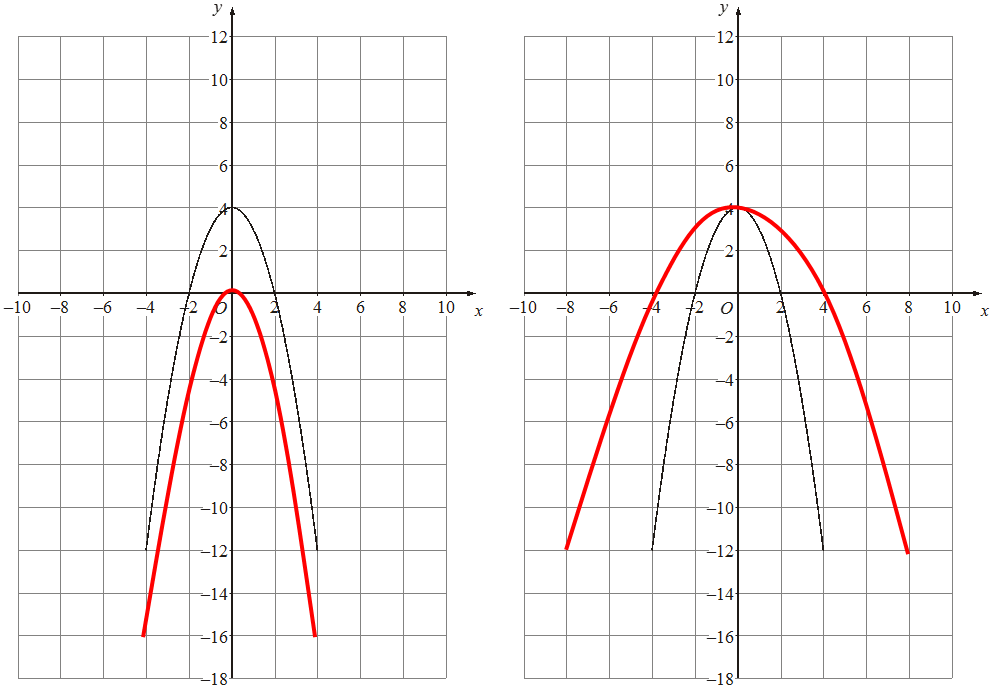 2 marks for each correct graph drawn46.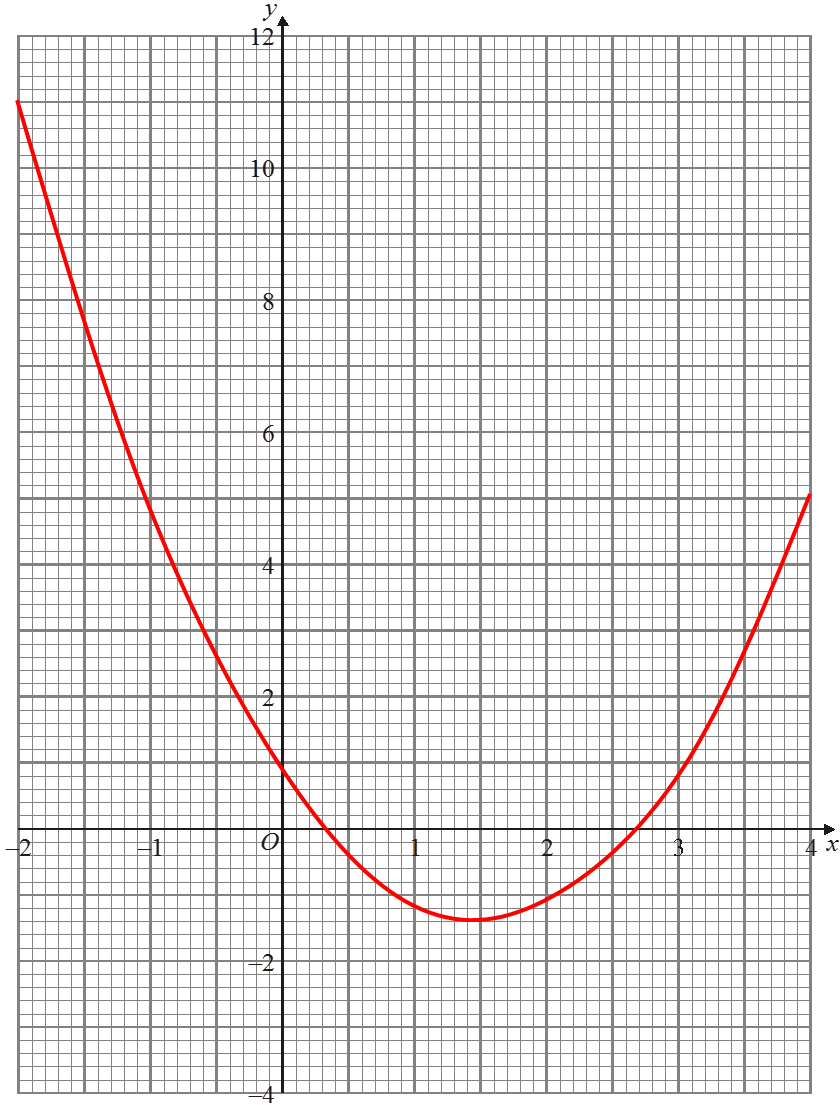 (1.5, -1.2 ≤ y ≤ -1.6)2 marks for all y values correct(1 mark for at least 2 y values correct)1 mark for all coordinates plotted correctly1 mark for smooth graph1 mark for correct turning point57.(x + 3)² - 9 = 4     (x + 3)² = 13               x = -3 ± √131 mark for (x + 3)² seen1 mark for  -9 seen1 mark for correct answer38.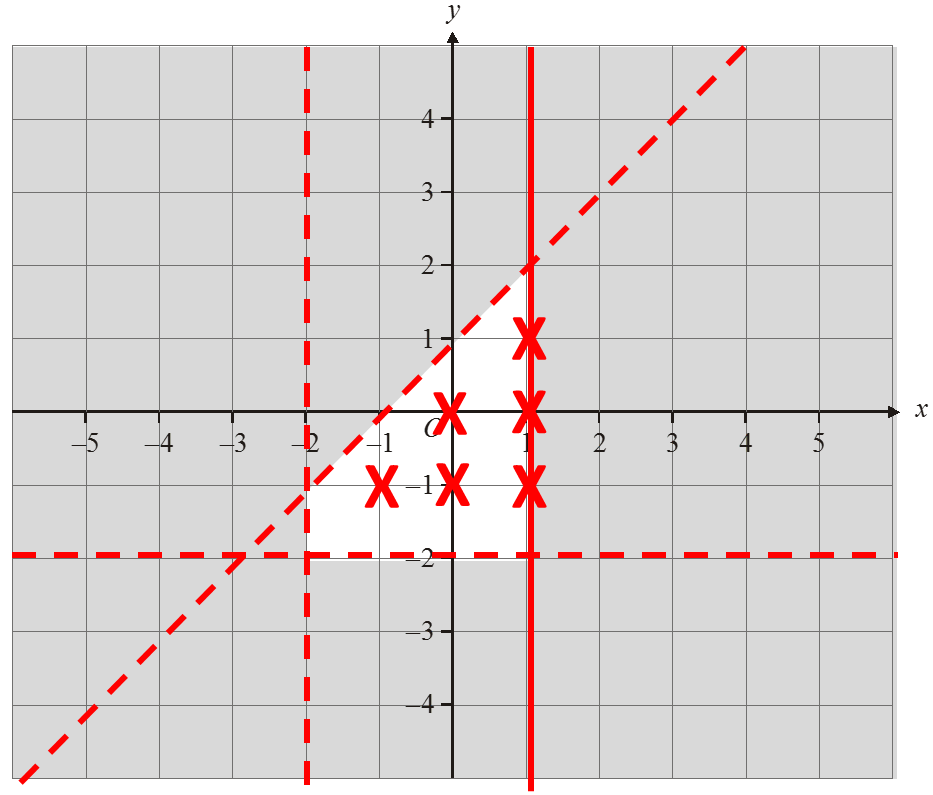 Coordinates identified: (-1, -1), (0, -1), (0, 0), (1, -1), (1, 0), (1, 1)1 mark for each inequality plotted  correctly (including solid or dotted line and shading)1 mark for correct coordinates identified49.ACB = 27°Tangent and radius are perpendicularBAC = 63°Angles in alternate segments are equal1 mark for each correct answer1 mark for each correct reason410.PR² = 7² + 10² - 2 x 7 x 10 x cos64      = 87.628039… PR = 9.3609849… = 9.36 cm1 mark for correct substitution into cosine rule1 mark for √ seen1 mark for correct answer311.sin(X) = sin83   4         6.5sin(X) = 4 x sin83 = 0.6107976…                 6.5X = sin-1(0.610…) = 37.647199… = 37.6°1 mark for correct substitution into sine rule1 mark for sin-1 seen1 mark for correct answer312. =  +  = -a + b =  +  = a +  (b – a) =  a +  b1 mark for correct answer1 mark for  and  oe seen1 mark for correct answer313.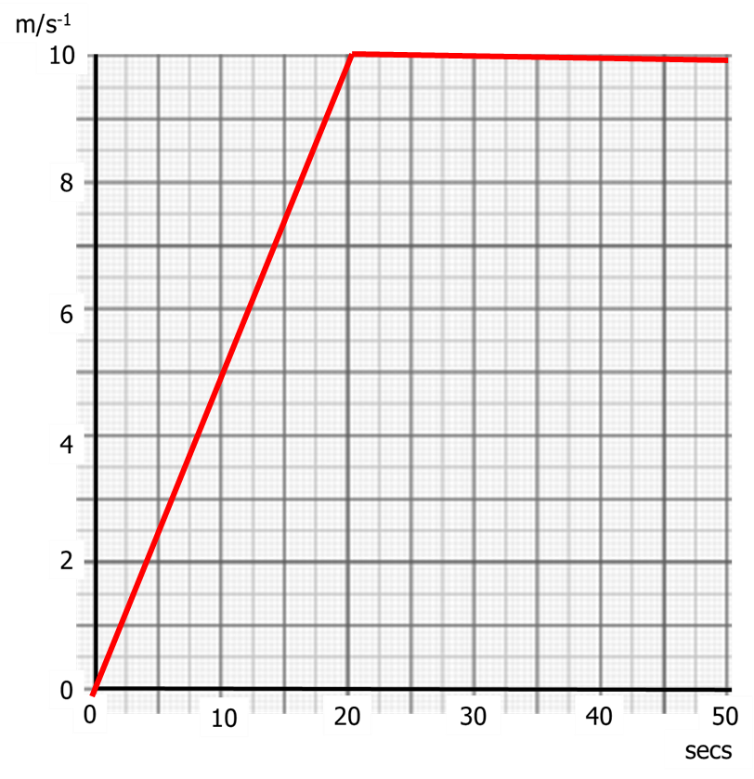 1 mark for a line starting from (0, 0)1 mark for a line with gradient ½ or intersecting (20, 10)1 mark for a horizontal line from (20, 10) to (50, 10)314.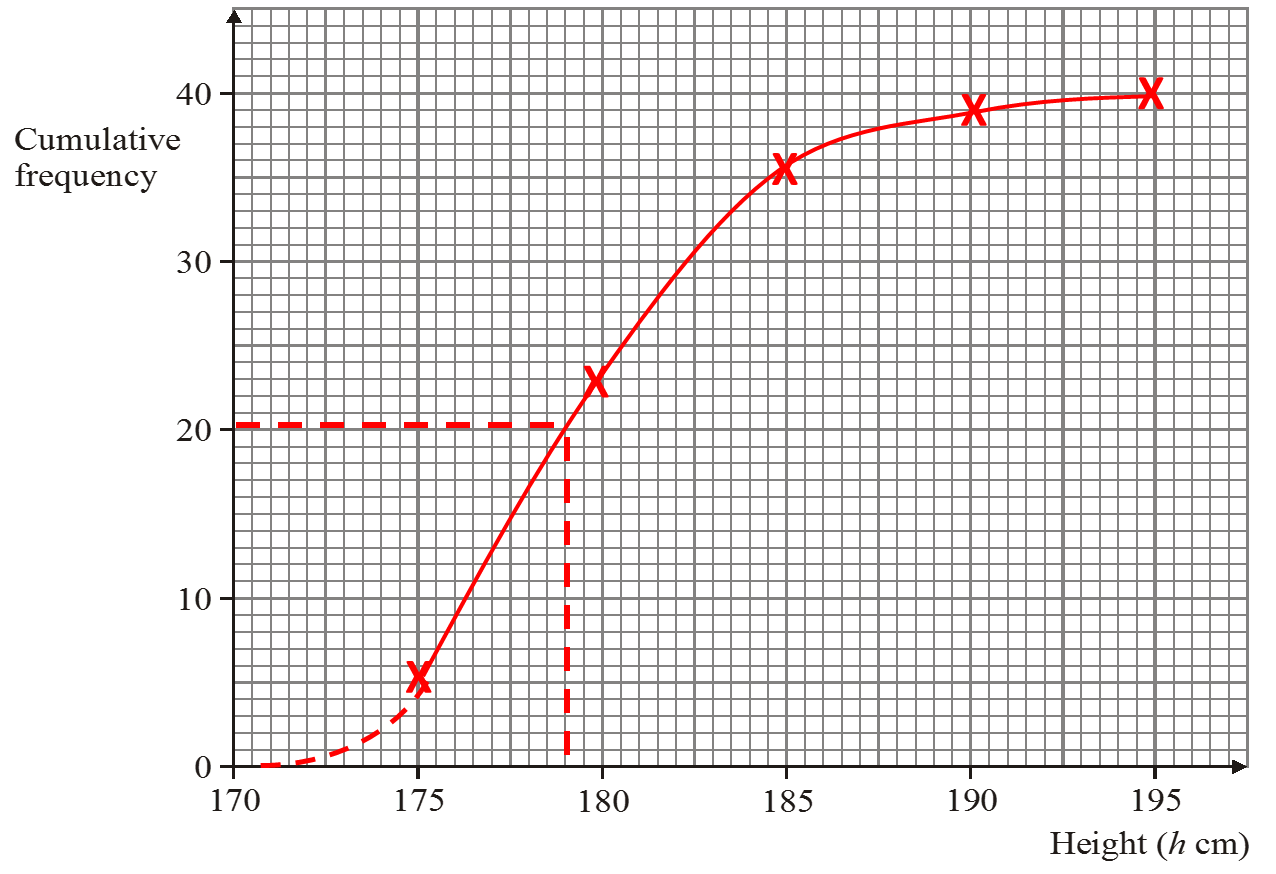 1 mark for cumulative frequency column filled in correctly1 mark for coordinates plotted at endpoint of each category1 mark for coordinates joined with smooth curve1 mark for median between 177 and 179 cm415.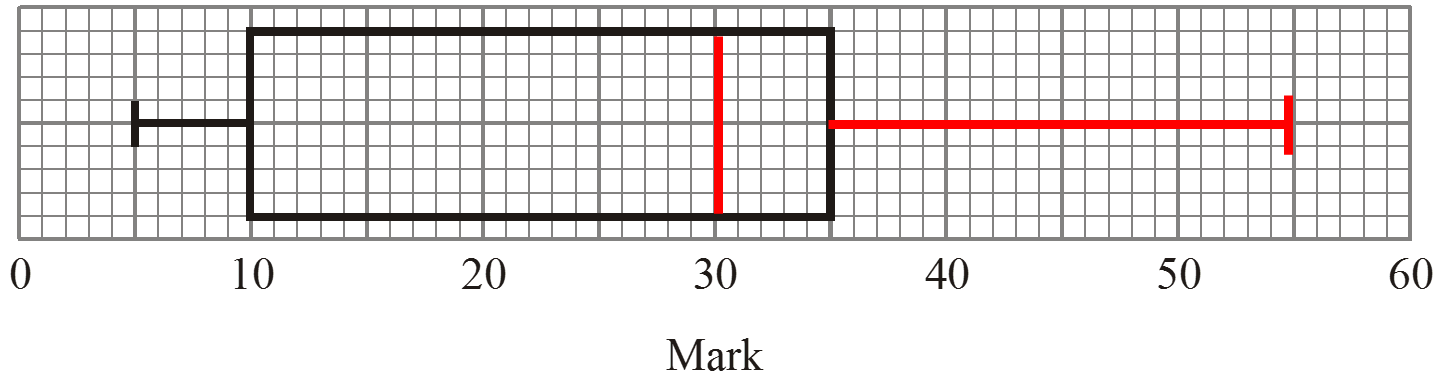 1 mark for median at 30 on diagram1 mark for upper quartile at 55 on diagram1 mark for lower quartile at 10 in table3